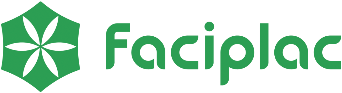 FACULDADES INTEGRADAS DA UNIÃO EDUCACIONAL DO PLANALTO CENTRALCURSO DE GRADUAÇÃO EM ARQUITETURA E URBANISMO, BACHARELADOAutorizado pela Portaria n°1.242, de 05 de agosto de 1999. Publicada no DOU 06/08/1999, Edição nº 150-E, Seção 1, pág.49.Renovadoo Reconhecimento de Curso pela Portaria n°57, de 3 de fevereiro de 2017. Pulicada no DOU 06/02/2017,Edição nº26, Seção 1, pág.40.[Em vigor para os alunos que ingressaram a partir do 1° semestre letivo de 2017.1]Cód. Curso:PLANO DE ENSINOIDENTIFICAÇÃO:EMENTA:OBJETIVOS:CONTEÚDO PROGRAMÁTICO:RECURSOS E TÉCNICASMETODOLOGIAAVALIAÇÃOREFERÊNCIAS BIBLIOGRÁFICASDisciplina: Projeto III Disciplina: Projeto III Disciplina: Projeto III Disciplina: Projeto III Cód. Disciplina: PIII60Período:3ºPeríodo:3ºSemestre / Ano:  2º/2017Semestre / Ano:  2º/2017Semestre / Ano:  2º/2017Carga Horária Total60hTeórica20hTeórica20hPrática40hPrática40hPlanejamento Metódico de Edificações Residenciais a partir de seus princípios estruturais, executivos,  funcionais, climático-ambientais, plásticos, simbólicos, sociais, psico-sensoriais e econômico-financeiros.GERAL: Capacitar o aluno no planejamento de Edificações.ESPECÍFICO: Capacitar o aluno no planejamento de Edificações residenciais.Conteúdo Programático:Carga Horária Carga Horária Carga Horária Carga Horária TeóricaPráticaUNIDADE 1-  Conceitos e técnicas de planejamento de espaço em arquiteturaNoções básicas – introdução à arquitetura. Conceitos básicos referentes ao planejamento do espaço arquitetônico. Aspectos básicos do planejamento espacial em arquitetura: Aspectos funcionais. Aspectos Ambientais. Aspectos sociais. Aspectos econômico-financeiros. Aspectos visuais, plásticos, simbólicos e da percepção visual.UNIDADE 2 – Estudo Preliminar Pratica orientada de estudo preliminar com vistas à pragmatização dos conceitos apreendidos na UNIDADE 1. Introdução ao projeto arquitetônico. Programa de necessidades. Exercício prático de projeto aplicado numa situação espacial lançada sob uma “case” arquitetônica .UNIDADE 3 – Seminário inicialApresentação dos ideais de projeto, avaliação do desempenho arquitetônico dos estudos iniciais dos alunos. Discussão do grau de assertividade da proposta de projeto, em relação ao programa de necessidades, e extratificação do percentual de conceitos e técnicas de planejamento espacial utilizado nestas resoluções. Indicação dos erros e possíveis evoluções em relação ao apresentado para amadurecimento nas fases seguintes. Apresentação de uma planta baixa e uma locação com indicação da carta solar de Brasilia, sob o formato de “desenho de concepção” (mão livre com escala e sem régua). Maquete física e projeto em 3D como elemento de avaliação do espaço planejado.UNIDADE 4- Planejamento da forma da edificaçãoLançamento alterações na maquete volumétrica de estudo simplificada. Concatenação dos conflitos e incompatibilidades dos conceitos de planejamento arquitetônico, aplicado ao programa de necessidades apresentado como case alvo do projeto em estudo. Reconstrução da forma por tentativa, erro e reflexão sobre os conceitos e técnicas estudados na UNIDADE 1.UNIDADE 5 – Seminário finalApresentação de projeto, avaliação do desempenho arquitetônico já apresentados na UNIDADE 1 amadurecidos. Discussão do grau de assertividade da proposta de projeto, em relação ao programa de necessidades, e extratificação do percentual de conceitos e técnicas de planejamento espacial utilizado nestas resoluções (seminário). Apresentação de planta baixa, locação, situação, cobertura, fachadas, cortes, perspectivas (desenvolvidas na disciplina especifica de computação gráfica) e maquete física com material mais elaborado. Itens indicados no formulário de avaliação nesta etapa são avaliados com mais afinco.20226226Subtotal:2056Total:7676Atelier de arquitetura com pranchetas, e material de desenho, lousa, marcadores para lousa, Datashow. Aula expositiva orientada a resolução prática de projeto. Reconhecimento experimental em obras e viveiros. Assistência em prancheta sempre que necessário.Entrega periódica de exercícios preliminares de caráter subtrativo. Prova em etapa intermediária. Desenvolvimento de projeto de arquitetura residencial de aproximadamente 800 m². Roteiro com itens para avaliação fornecido no início da disciplina. Seminário intermediário e final baseado neste roteiro. Prova substitutiva em caso de desempenho abaixo da média regulamentar final (6,0). De acordo com a desenvoltura da turma algumas atividades poderão ter sua influência em nota descartada, servindo como aprendizado e treinamento.BÁSICA: - KOHLSDORF, M. Elaine, Ensaio sobre as dimensões morfológicas dos lugares, FRBH, 2017MASCARO, Juan Luis. O custo das decisões arquitetônicas. 5. ed. Porto Alegre: Masquatro, 2010.ROMERO, Marta. Princípios bioclimáticos para o desenho urbano. Copymarket, 2000COMPLEMENTAR: KOHLSDORF, M. Elaine, Apreensão da forma da cidade, FRBH, 2017Rebello, Y.C.P., "A Concepção Estrutural e a Arquitetura", 7ª edição, Ed. Zigurate, 2011.GOMES FILHO, João. Gestalt do objeto: sistema de leitura visual da forma. 6.ed. São Paulo:Escrituras, 2004.PRONK, Emile. Dimensionamento em Arquitetura. João Pessoa, Editora Universitária-UFPB, 1991.- Apostila de Projeto residencial do ProfessorPROFESSOR: Raul ChagasPROFESSOR: Raul ChagasPROFESSOR: Raul ChagasCOORDENADOR:                                 Marcelo Montiel da RochaCOORDENADOR:                                 Marcelo Montiel da RochaCOORDENADOR:                                 Marcelo Montiel da RochaDATA:  15/08 /2017ASSINATURA DO PROFESSOR:ASSINATURA DO COORDENADOR: